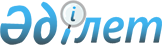 О внесении изменений и дополнений в решение районного маслихата от 26 декабря 2014 года № 361-V "Об утверждении районного бюджета на 2015 - 2017 годы"
					
			Утративший силу
			
			
		
					Решение Курмангазинского районного маслихата Атырауской области от 27 марта 2015 года № 391-V. Зарегистрировано Департаментом юстиции Атырауской области 20 апреля 2015 года № 3184. Утратило силу решением Курмангазинского районного маслихата Атырауской области от 13 января 2016 года № 500-V      Сноска. Утратило силу решением Курмангазинского районного маслихата Атырауской области от 13.01.2016 № 500-V.

      В соотвествии со статьей 109 Бюджетного кодекса Республики Казахстан от 4 декабря 2008 года, подпунктом 1) пункта 1 статьи 6 Закона Республики Казахстан от 23 января 2001 года "О местном государственном управлении и самоуправлении в Республике Казахстан" и предложением районного акимата районный маслихат РЕШИЛ:

       Внести в решение районного маслихата от 26 декабря 2014 года № 361-V "Об утверждении районного бюджета на 2015-2017 годы" (зарегистрировано в реестре государственной регистрации нормативных правовых актов за № 3083, опубликовано 19 февраля 2015 года в районной газете "Серпер") следующие изменения и дополнения:

      в подпункте 1) пункта 1:

      цифры "5 894 918" заменить цифрами "5 495 160";

      цифры "4 633 289" заменить цифрами "4 233 531";

      в подпункте 2) пункта 1:

      цифры "5 894 918" заменить цифрами "5 535 373";

      в подпункте 3) пункта 1:

      в строке "чистое бюджетное кредитование" цифры "29 730" заменить цифрами "32 367";

      в строке "бюджетные кредиты" цифры "29 730" заменить цифрами "32 367";

      в подпункте 5) пункта 1:

      в строке "дефицит (профицит) бюджета" цифры "-29 730" заменить цифрами "-72 580";

      в подпункте 6) пункта 1:

      в строке "финансирование дефицита (использование профицита) бюджета" цифры "29 730" заменить цифрами "72 580";

      в строке "поступление займов" цифры "29 730" заменить цифрами "32 367";

      в строке "используемые остатки бюджетных средств" цифру "0" заменить цифрами "40 213";

      в пункте 8:

      строки "выплату с 1 января 2015 года ежемесячной надбавки за особые условия труда к должностным окладам работников государственных учреждений, не являющихся государственными служащими, а также работников государственных казенных предприятий, финансируемых из местного бюджета в размере 10 процентов;" изложить в следующей редакции:

      "выплату ежемесячной надбавки за особые условия труда к должностным окладам работников государственных учреждений, не являющихся государственными служащими, а также работников государственных казенных предприятий, финансируемых из местного бюджета;";

      строки "с 1 июля 2015 года оплату труда работникам государственных учреждений, не являющихся государственными служащими, а также работникам государственных казенных предприятий, финансируемых из местного бюджета в связи с внедрением новой модели системы оплаты труда." исключить. 

      в пункте 9:

      строки "645 947 тысяч тенге - на оплату труда по новой модели системы оплаты труда и выплату ежемесячной надбавки за особые условия труда к должностным окладам работников государственных учреждений, не являющихся государственными служащими, а также работников государственных казенных предприятий, финансируемых из местного бюджета;" изложить в следующей редакции: 

      "235 261 тысяч тенге - на выплату ежемесячной надбавки за особые условия труда к должностным окладам работников государственных учреждений, не являющихся государственными служащими, а также работников государственных казенных предприятий, финансируемых из местного бюджета;"

      строки "20 125 тысяч тенге - на повышение уровня оплаты труда административных государственных служащих;" исключить;

      строки "(из них: 14 566 тысяч тенге – на доведение размера оплаты труда до уровня в соответствии с новой моделью системы оплаты труда)" исключить;

      цифры "55 139" заменить цифрами "47 343";

      строки "(из них: 7 695 тысяч тенге – на доведение размера оплаты труда до уровня в соответствии с новой моделью системы оплаты труда)" исключить;

      цифры "11 368" заменить цифрами "11 570";

      пункт 9 дополнить строками следующего содержания:

      "6 026 тысяч тенге - на содержание подразделений местных исполнительных органов агропромышленного комплекса;

      1 039 тысяч тенге - на содержание штатной численности отделов регистрации актов гражданского состояния."

      в пункте 10:

      цифры "29 730" заменить цифрами "32 367";

      в пункте 11:

      цифры "31 335" заменить цифрами "17 225";

      в пункте 12:

      цифры "142 304" заменить цифрами "90 759";

      цифры "2 700" заменить цифрами "300";

      пункт 12 дополнить строками следующего содержания:

      "17 016 тысяч тенге - на установку и содержание интернет сети аппаратов сельских округов и школ в Азгирском регионе;

      37 920 тысяч тенге - на приобретение и доставку учебников, учебно-методических комплексов для общеобразовательных организаций образования;

      17 088 тысяч тенге - на систему электронного обучения "e-learning";

      6 849 тысяч тенге - на обследование психического здоровья детей и подростков и оказание психолого-медико-педагогической консультативной помощи населению; 

      464 тысяч тенге - на капитальный ремонт памятников участникам Великой Отечественной войны к празднованию 70-летия Победы;

      2 000 тысяч тенге – на внедрение обусловленной денежной помощи по проекту Өрлеу;

      3 573 тысяч тенге - на фонд оплаты труда медицинских работников и затраты на оказание консультативно-диагностических услуг гражданам в период прохождения призывной комиссии;

      6 000 тысяч тенге - на организацию санитарного убоя больных животных.".

      в пункте 13:

      цифры "348 708" заменить цифрами "357 435";

      цифры "22 500" заменить цифрами "24 570";

      пункт 13 дополнить строками следующего содержания:

      "3 657 тысяч тенге – на проектирование, развитие, обустройство и (или) приобретение инженерно-коммуникационной инфраструктуры;

      3 000 тысяч тенге - на продолжение разработки проектно-сметной документации для строительства 3 (трех) пешеходных переходов.".

       Приложения 1, 5, 6 изложить в новой редакции согласно приложениям 1, 2, 3 к настоящему решению.

       Контроль за исполнением настоящего решения возложить на постоянную комиссию (председатель Б. Жугинисов) районного маслихата по вопросам экономики, налоговой и бюджетной политики. 

       Настоящее решение вводится в действие с 1 января 2015 года.

 О районном бюджете на 2015 год Объемы финансирования бюджетных программ в разрезе через аппаратов акимов сельских округов      Продолжение таблицы

      Продолжение таблицы

      Продолжение таблицы

 Перечень программ развития районного бюджета на 2015 год
					© 2012. РГП на ПХВ «Институт законодательства и правовой информации Республики Казахстан» Министерства юстиции Республики Казахстан
				
      Председатель ХХХVІ сессии
районного маслихата

Б. Жугинисов

      Секретарь районного маслихата

Р. Сұлтанияев
Приложение 1 к решению районного маслихата № 391-V от 27 марта 2015 годаПриложение 1 к решению районного маслихата № 361-V от 26 декабря 2014 годаКатегория

Категория

Категория

Категория

Категория

Категория

Категория

Сумма, тысяч тенге

Класс

Класс

Класс

Класс

Класс

Класс

Сумма, тысяч тенге

Подкласс

Подкласс

Подкласс

Подкласс

Сумма, тысяч тенге

Наименование

Наименование

Сумма, тысяч тенге

1

2

2

3

3

4

4

5

І. Доходы

І. Доходы

5 495 160

1

Налоговые поступления

Налоговые поступления

1 242 233

01

01

Подоходный налог

Подоходный налог

328476

2

2

Индивидуальный подоходный налог

Индивидуальный подоходный налог

328476

03

03

Социальный налог

Социальный налог

127000

1

1

Социальный налог

Социальный налог

127000

04

04

Налоги на собственность 

Налоги на собственность 

767472

1

1

Налоги на имущество

Налоги на имущество

709122

3

3

Земельный налог

Земельный налог

5600

4

4

Налог на транспортные средства

Налог на транспортные средства

52400

5

5

Единый земельный налог

Единый земельный налог

350

05

05

Внутренние налоги на товары, работы и услуги

Внутренние налоги на товары, работы и услуги

12910

2

2

Акцизы

Акцизы

5000

3

3

Поступления за использование природных и других ресурсов

Поступления за использование природных и других ресурсов

2080

4

4

Сборы за ведение предпринимательской и профессиональной деятельности

Сборы за ведение предпринимательской и профессиональной деятельности

5830

08

08

Обязательные платежи, взимающиеся за совершение юридических значимых действий и (или) выдачу документов уполномоченными на то государственными органами или должностными лицами

Обязательные платежи, взимающиеся за совершение юридических значимых действий и (или) выдачу документов уполномоченными на то государственными органами или должностными лицами

6375

1

1

Госпошлина

Госпошлина

6375

2

Неналоговые поступления

Неналоговые поступления

9222

01

01

Доходы от государственной собственности

Доходы от государственной собственности

3126

1

1

Поступления части чистого дохода государственных предприятий

Поступления части чистого дохода государственных предприятий

210

3

3

Дивиденды на государственные пакеты акций, находящиеся в государственной собственности

Дивиденды на государственные пакеты акций, находящиеся в государственной собственности

0

5

5

Доходы от аренды имущества, находящегося в государственной собственности

Доходы от аренды имущества, находящегося в государственной собственности

2916

02

02

Поступления от реализации товаров (работ, услуг) государственными учреждениями, финансируемыми из государственного бюджета

Поступления от реализации товаров (работ, услуг) государственными учреждениями, финансируемыми из государственного бюджета

180

1

1

Поступления от реализации товаров (работ, услуг) государственными учреждениями, финансируемыми из государственного бюджета

Поступления от реализации товаров (работ, услуг) государственными учреждениями, финансируемыми из государственного бюджета

180

04

04

Штрафы, пени, санкции, взыскания налагаемые государственными учреждениями, финансируемыми из государственного бюджета, а также содержащимися и финансируемыми из бюджета (сметы расходов) Национального Банка Республики Казахстан

Штрафы, пени, санкции, взыскания налагаемые государственными учреждениями, финансируемыми из государственного бюджета, а также содержащимися и финансируемыми из бюджета (сметы расходов) Национального Банка Республики Казахстан

716

1

1

Штрафы, пени, санкции, взыскания налагаемые государственными учреждениями, финансируемыми из государственного бюджета за исключением поступлении от предприятии нефтяного сектора, а также содержащимися и финансируемыми из бюджета (сметы расходов) Национального Банка Республики Казахстан

Штрафы, пени, санкции, взыскания налагаемые государственными учреждениями, финансируемыми из государственного бюджета за исключением поступлении от предприятии нефтяного сектора, а также содержащимися и финансируемыми из бюджета (сметы расходов) Национального Банка Республики Казахстан

716

06

06

Прочие неналоговые поступления

Прочие неналоговые поступления

5200

1

1

Прочие неналоговые поступления

Прочие неналоговые поступления

5200

3

Поступления от продажи основного капитала

Поступления от продажи основного капитала

10174

03

03

Продажа земли и нематериальных активов

Продажа земли и нематериальных активов

10174

1

1

Продажа земли

Продажа земли

10174

2

2

Продажа нематериальных активов

Продажа нематериальных активов

0

4

Поступления трансфертов

Поступления трансфертов

4 233 531

02

02

Трансферты из вышестоящих органов государственного управления

Трансферты из вышестоящих органов государственного управления

4233531

2

2

Трансферты из областного бюджета

Трансферты из областного бюджета

4 233 531

Текущие целевые трансферты

Текущие целевые трансферты

1 108 370

Целевые трансферты на развитие

Целевые трансферты на развитие

357 435

Субвенции

Субвенции

2767726

Функциональная группа

Функциональная группа

Функциональная группа

Функциональная группа

Функциональная группа

Функциональная группа

Функциональная группа

Сумма, тысяч тенге

функциональная подгруппа

функциональная подгруппа

функциональная подгруппа

функциональная подгруппа

функциональная подгруппа

Сумма, тысяч тенге

Администратор бюджетных программ

Администратор бюджетных программ

Администратор бюджетных программ

Сумма, тысяч тенге

Программа

Программа

Сумма, тысяч тенге

Наименование

Сумма, тысяч тенге

1

1

2

2

3

4

5

6

І. Расходы

5535373

01

01

Государственные услуги общего характера

395925

1

1

Представительные, исполнительные и другие органы, выполняющие общие функции государственного управления

355983

112

Аппарат маслихата района (города областного значения)

13495

001

Услуги по обеспечению деятельности маслихата района (города областного значения)

13495

003

Капитальные расходы государственного органа

0

122

Аппарат акима района (города областного значения)

60439

001

Услуги по обеспечению деятельности акима района (города областного значения)

60439

003

Капитальные расходы государственного органа

0

123

Аппарат акима района в городе, города районного значения, поселка, села, сельского округа

282049

001

Услуги по обеспечению деятельности акима района в городе, города районного значения, поселка, села, сельского округа

282049

022

Капитальные расходы государственного органа

0

032

Капитальные расходы подведомственных государственных учреждений и организаций

0

2

2

Финансовая деятельность

1745

459

Отдел экономики и финансов района (города областного значения)

1745

003

Проведение оценки имущества в целях налогообложения

500

010

Приватизация, управление коммунальным имуществом, постприватизационная деятельность и регулирование споров, связанных с этим

1245

9

9

Прочие государственные услуги общего характера

38197

458

Отдел жилищно-коммунального хозяйства, пассажирского транспорта и автомобильных дорог района (города областного значения)

11705

001

Услуги по реализации государственной политики на местном уровне в области жилищно-коммунального хозяйства, пассажирского транспорта и автомобильных дорог

11705

459

Отдел экономики и финансов района (города областного значения)

26492

001

Услуги по реализации государственной политики в области формирования и развития экономической политики, государственного планирования, исполнения бюджета и управления коммунальной собственностью района (города областного значения)

26492

015

Капитальные расходы государственного органа

0

02

02

 Оборона

5112

1

1

Военные нужды

5112

122

Аппарат акима района (города областного значения)

5112

005

Мероприятия в рамках исполнения всеобщей воинской обязанности

5112

04

04

Образование

3396255

1

1

Дошкольное воспитание и обучение

420081

123

Аппарат акима района в городе, города районного значения, поселка, села, сельского округа

364619

004

Обеспечение деятельности организаций дошкольного воспитания и обучения

305509

041

Реализация государственного образовательного заказа в дошкольных организациях образования

59110

464

Отдел образования района (города областного значения)

55462

040

Реализация государственного образовательного заказа в дошкольных организациях образования

55462

2

2

Начальное, основное среднее и общее среднее образование

2878184

123

Аппарат акима района в городе, города районного значения, поселка, села, сельского округа

1063

005

Организация бесплатного подвоза учащихся до школы и обратно в сельской местности

1063

464

Отдел образования района (города областного значения)

2877121

003

Общеобразовательное обучение

2 785 174

006

Дополнительное образование для детей

91947

9

9

Прочие услуги в области образования

97990

464

Отдел образования района (города областного значения)

97990

001

Услуги по реализации государственной политики на местном уровне в области образования

8036

005

Приобретение и доставка учебников, учебно-методических комплексов для государственных учреждений образования района (города областного значения)

61113

007

Проведение школьных олимпиад, внешкольных мероприятий и конкурсов районного (городского) масштаба

699

015

Ежемесячная выплата денежных средств опекунам (попечителям) на содержание ребенка-сироты (детей-сирот), и ребенка (детей), оставшегося без попечения родителей

20000

020

Обеспечение оборудованием, программным обеспечением детей-инвалидов, обучающихся на дому

0

029

Обследование психического здоровья детей и подростков и оказание психолого-медико-педагогической консультативной помощи населению

7542

067

Капитальные расходы подведомственных государственных учреждений и организаций

600

06

06

Социальная помощь и социальное обеспечение

326041

2

2

Социальная помощь

294451

123

Аппарат акима района в городе, города районного значения, поселка, села, сельского округа

26499

003

Оказание социальной помощи нуждающимся гражданам на дому

26499

451

Отдел занятости и социальных программ района (города областного значения)

267952

002

Программа занятости

67621

004

Оказание социальной помощи на приобретение топлива специалистам образования, социального обеспечения, культуры, спорта и ветеринарии в сельской местности в соответствии с законодательством Республики Казахстан

9000

005

Государственная адресная социальная помощь

43250

006

Оказание жилищной помощи

4923

007

Социальная помощь отдельным категориям нуждающихся граждан по решениям местных представительных органов

33900

010

Материальное обеспечение детей-инвалидов, воспитывающихся и обучающихся на дому

2000

016

Государственные пособия на детей до 18 лет

84277

017

Обеспечение нуждающихся инвалидов обязательными гигиеническими средствами и предоставление услуг специалистами жестового языка, индивидуальными помощниками в соответствии с индивидуальной программой реабилитации инвалида

11726

023

Обеспечение деятельности центров занятости населения

0

052

Проведение мероприятий, посвященных семидесятилетию Победы в Великой Отечественной войне

11255

9

9

Прочие услуги в области социальной помощи и социального обеспечения

31590

451

Отдел занятости и социальных программ района (города областного значения)

31590

001

Услуги по реализации государственной политики на местном уровне в области обеспечения занятости и реализации социальных программ для населения

26553

011

Оплата услуг по зачислению, выплате и доставке пособий и других социальных выплат

3037

021

Капитальные расходы государственного органа

0

025

Внедрение обусловленной денежной помощи по проекту Өрлеу

2000

067

Капитальные расходы подведомственных государственных учреждений и организаций

0

458

Отдел жилищно-коммунального хозяйства, пассажирского транспорта и автомобильных дорог района (города областного значения)

0

050

Реализация Плана мероприятий по обеспечению прав и улучшению качества жизни инвалидов

0

07

07

Жилищно-коммунальное хозяйство

364801

1

1

Коммунальное хозяйство

289633

123

Аппарат акима района в городе, города районного значения, поселка, села, сельского округа

15867

027

Ремонт и благоустройство объектов в рамках развития городов и сельских населенных пунктов по Дорожной карте занятости 2020

15867

458

Отдел жилищно-коммунального хозяйства, пассажирского транспорта и автомобильных дорог района (города областного значения)

1300

004

Обеспечение жильем отдельных категорий граждан

1300

464

Отдел образования района (города областного значения)

1358

026

Ремонт объектов в рамках развития городов и сельских населенных пунктов по Дорожной карте занятости 2020

1358

467

Отдел строительства района (города областного значения)

271108

003

Проектирование, строительство и (или) приобретение жилья коммунального жилищного фонда

267451

004

Проектирование, развитие, обустройство и (или) приобретение инженерно-коммуникационной инфраструктуры

3657

074

Развитие и/или сооружение недостающих объектов инженерно-коммуникационной инфраструктуры в рамках второго направления Дорожной карты занятости 2020

0

2

2

Коммунальное хозяйство

40820

123

Аппарат акима района в городе, города районного значения, поселка, села, сельского округа

0

014

Организация водоснабжения населенных пунктов

0

458

Отдел жилищно-коммунального хозяйства, пассажирского транспорта и автомобильных дорог района (города областного значения)

1500

012

Функционирование системы водоснабжения и водоотведения

1500

026

Организация эксплуатации тепловых сетей, находящихся в коммунальной собственности районов (городов областного значения)

0

467

Отдел строительства района (города областного значения)

39320

005

Развитие коммунального хозяйства

3000

006

Развитие системы водоснабжения и водоотведения

36320

3

3

Благоустройство населенных пунктов

34348

123

Аппарат акима района в городе, города районного значения, поселка, села, сельского округа

34348

008

Освещение улиц населенных пунктов

20413

009

Обеспечение санитарии населенных пунктов

7200

011

Благоустройство и озеленение населенных пунктов

6735

458

Отдел жилищно-коммунального хозяйства, пассажирского транспорта и автомобильных дорог района (города областного значения)

0

016

Обеспечение санитарии населенных пунктов

0

08

08

Культура, спорт, туризм и информационное пространство

311065

1

1

Деятельность в области культуры

214328

123

Аппарат акима района в городе, города районного значения, поселка, села, сельского округа

155107

006

Поддержка культурно-досуговой работы на местном уровне

155107

455

Отдел культуры и развития языков района (города областного значения)

464

009

Обеспечение сохранности историко - культурного наследия и доступа к ним

464

467

Отдел строительства района (города областного значения)

58757

011

Развитие объектов культуры

58757

2

2

Спорт

17184

465

Отдел физической культуры и спорта района (города областного значения)

17184

001

Услуги по реализации государственной политики на местном уровне в сфере физической культуры и спорта

8008

004

Капитальные расходы государственного органа

0

006

Проведение спортивных соревнований на районном (города областного значения) уровне

3785

007

Подготовка и участие членов сборных команд района (города областного значения) по различным видам спорта на областных спортивных соревнованиях

5391

3

3

Информационное пространство

58189

455

Отдел культуры и развития языков района (города областного значения)

55189

006

Функционирование районных (городских) библиотек

55189

456

Отдел внутренней политики района (города областного значения)

3000

002

Услуги по проведению государственной информационной политики

3000

9

9

Прочие услуги по организации культуры, спорта, туризма и информационного пространства

21364

455

Отдел культуры и развития языков района (города областного значения)

5616

001

Услуги по реализации государственной политики на местном уровне в области развития языков и культуры

5616

456

Отдел внутренней политики района (города областного значения)

15748

001

Услуги по реализации государственной политики на местном уровне в области информации, укрепления государственности и формирования социального оптимизма граждан

6675

003

Реализация мероприятий в сфере молодежной политики

9073

10

10

Сельское, водное, лесное, рыбное хозяйство, особо охраняемые природные территории, охрана окружающей среды и животного мира, земельные отношения

125940

1

1

Сельское хозяйство

43991

459

Отдел экономики и финансов района (города областного значения)

12178

099

Реализация мер по оказанию социальной поддержки специалистов

12178

462

Отдел сельского хозяйства района (города областного значения)

11582

001

Услуги по реализации государственной политики на местном уровне в сфере сельского хозяйства

11582

006

Капитальные расходы государственного органа

0

473

Отдел ветеринарии района (города областного значения)

20231

001

Услуги по реализации государственной политики на местном уровне в сфере ветеринарии

14081

003

Капитальные расходы государственного органа

0

006

Организация санитарного убоя больных животных

6000

007

Организация отлова и уничтожения бродячих собак и кошек

150

6

6

Земельные отношения

8370

463

Отдел земельных отношений района (города областного значения)

8370

001

Услуги по реализации государственной политики в области регулирования земельных отношений на территории района (города областного значения)

8370

007

Капитальные расходы государственного органа

0

9

9

Прочие услуги в области сельского, водного, лесного, рыбного хозяйства, охраны окружающей среды и земельных отношений

73579

473

Отдел ветеринарии района (города областного значения)

73579

011

Проведение противоэпизоотических мероприятий

73579

11

11

Промышленность, архитектурная, градостроительная и строительная деятельность

16087

2

2

Архитектурная, градостроительная и строительная деятельность

16087

467

Отдел строительства района (города областного значения)

8773

001

Услуги по реализации государственной политики на местном уровне в области строительства

8773

017

Капитальные расходы государственного органа

0

468

Отдел архитектуры и градостроительства района (города областного значения)

7314

001

Услуги по реализации государственной политики в области архитектуры и градостроительства на местном уровне

7314

004

Капитальные расходы государственного органа

0

12

12

Транспорт и коммуникации

494000

1

1

Автомобильный транспорт

494000

123

Аппарат акима района в городе, города районного значения, поселка, села, сельского округа

14000

013

Обеспечение функционирования автомобильных дорог в городах районного значения, поселках, селах, сельских округах

14000

458

Отдел жилищно-коммунального хозяйства, пассажирского транспорта и автомобильных дорог района (города областного значения)

480000

045

Капитальный и средний ремонт автомобильных дорог районного значения и улиц населенных пунктов

480000

13

13

Прочие

85929

3

3

Поддержка предпринимательской деятельности и защита конкуренции

8387

469

Отдел предпринимательства района (города областного значения)

8387

001

Услуги по реализации государственной политики на местном уровне в области развития предпринимательства

7937

004

Капитальные расходы государственного органа

450

9

9

Прочие

77542

123

Аппарат акима района в городе, города районного значения, поселка, села, сельского округа

52309

040

Реализация мер по содействию экономическому развитию регионов в рамках Программы "Развитие регионов"

52309

459

Отдел экономики и финансов района (города областного значения)

25233

012

Резерв местного исполнительного органа района (города областного значения)

25233

15

15

Трансферты

14218

1

1

Трансферты

14218

459

Отдел экономики и финансов района (города областного значения)

14218

006

Возврат неиспользованных (недоиспользованных) целевых трансфертов

14218

ІІІ. Чистое бюджетное кредитование

32367

Бюджетные кредиты

32367

10

10

Сельское, водное, лесное, рыбное хозяйство, особо охраняемые природные территории, охрана окружающей среды и животного мира, земельные отношения

32367

1

1

Сельское хозяйство

32367

459

Отдел экономики и финансов района (города областного значения)

32367

018

Бюджетные кредиты для реализации мер социальной поддержки специалистов

32367

ІV. Сальдо по операциям с финансовыми активами

0

V. Дефицит (профицит) бюджета

-72580

VІ. Финансирование дефицита ( использование профицита) бюджета

72580

7

7

Поступление займов

32367

01

01

Внутренние государственные займы

32367

2

Договоры займа

32367

03

Займы получаемые местным исполнительным органом района (города областного значения)

32367

8

8

Используемые остатки бюджетных средств

40213

01

01

Остатки бюджетных средств

40213

1

Свободные остатки бюджетных средств

40213

Приложение 2 к решению районного маслихата № 391-V от 27 марта 2015 годаПриложение 5 к решению районного маслихата № 361-V от 26 декабря 2014 годаКоды программ

Коды программ

Наименование сельских округов

Наименование сельских округов

Наименование сельских округов

Наименование сельских округов

Наименование сельских округов

Наименование бюджетных программ

Акколь

Кигач

Азгир

Асан

Байда

001

Услуги по обеспечению деятельности акима района в городе, города районного значения, поселка, села, сельского округа

15079

12434

21248

17020

14166

022

Капитальные расходы государственного органа

032

Капитальные расходы подведомственных государственных учреждений и организаций

004

Обеспечение деятельности организаций дошкольного воспитания и обучения

15358

9687

14140

041

Реализация государственного образовательного заказа в дошкольных организациях образования

005

Организация бесплатного подвоза учащихся до школы и обратно в сельской местности

003

Оказание социальной помощи нуждающимся гражданам на дому

2168

1414

987

027

Ремонт и благоустройство объектов в рамках развития городов и сельских населенных пунктов по Дорожной карте занятости 2020

2159

008

Освещение улиц населенных пунктов

800

009

Обеспечение санитарии населенных пунктов

100

100

100

100

011

Благоустройство и озеленение населенных пунктов

006

Поддержка культурно-досуговой работы на местном уровне

5663

4713

10834

8069

4781

013

Обеспечение функционирования автомобильных дорог в городах районного значения, поселках, селах, сельских округах

040

Реализация мер по содействию экономическому развитию регионов в рамках Программы "Развитие регионов"

4517

1078

2542

1187

1690

27527

35742

45825

26376

36664

Коды программ

Коды программ

Наименование аульных (сельских) округов

Наименование аульных (сельских) округов

Наименование аульных (сельских) округов

Наименование аульных (сельских) округов

Наименование аульных (сельских) округов

Наименование бюджетных программ

Бирлик

Ганюшкино

Дынгызыл

Енбекши

Орлы

001

Услуги по обеспечению деятельности акима района в городе, города районного значения, поселка, села, сельского округа

13128

22733

11680

15755

14557

022

Капитальные расходы государственного органа

032

Капитальные расходы подведомственных государственных учреждений и организаций

004

Обеспечение деятельности организаций дошкольного воспитания и обучения

10008

115256

9527

22221

13208

041

Реализация государственного образовательного заказа в дошкольных организациях образования

005

Организация бесплатного подвоза учащихся до школы и обратно в сельской местности

550

003

Оказание социальной помощи нуждающимся гражданам на дому

718

5736

1402

1422

1562

027

Ремонт и благоустройство объектов в рамках развития городов и сельских населенных пунктов по Дорожной карте занятости 2020

6690

3136

008

Освещение улиц населенных пунктов

13763

1000

1000

009

Обеспечение санитарии населенных пунктов

100

5500

100

100

100

011

Благоустройство и озеленение населенных пунктов

6735

006

Поддержка культурно-досуговой работы на местном уровне

2049

35356

6460

4590

5800

013

Обеспечение функционирования автомобильных дорог в городах районного значения, поселках, селах, сельских округах

14000

040

Реализация мер по содействию экономическому развитию регионов в рамках Программы "Развитие регионов"

2045

11868

2370

2840

2218

28048

237637

35225

47928

38445

Коды программ

Коды программ

Наименование аульных (сельских) округов

Наименование аульных (сельских) округов

Наименование аульных (сельских) округов

Наименование аульных (сельских) округов

Наименование аульных (сельских) округов

Наименование бюджетных программ

Киров

Кудряшов

Коптогай

Макаш

Нуржау

001

Услуги по обеспечению деятельности акима района в городе, города районного значения, поселка, села, сельского округа

14763

14089

12080

13966

14566

022

Капитальные расходы государственного органа

032

Капитальные расходы подведомственных государственных учреждений и организаций

004

Обеспечение деятельности организаций дошкольного воспитания и обучения

13500

20028

20771

041

Реализация государственного образовательного заказа в дошкольных организациях образования

21777

19337

005

Организация бесплатного подвоза учащихся до школы и обратно в сельской местности

003

Оказание социальной помощи нуждающимся гражданам на дому

2465

2462

305

363

886

027

Ремонт и благоустройство объектов в рамках развития городов и сельских населенных пунктов по Дорожной карте занятости 2020

1579

008

Освещение улиц населенных пунктов

900

700

600

900

009

Обеспечение санитарии населенных пунктов

100

100

100

100

100

011

Благоустройство и озеленение населенных пунктов

006

Поддержка культурно-досуговой работы на местном уровне

8665

6070

2848

5883

6418

013

Обеспечение функционирования автомобильных дорог в городах районного значения, поселках, селах, сельских округах

040

Реализация мер по содействию экономическому развитию регионов в рамках Программы "Развитие регионов"

3494

2098

1182

2673

2564

53743

44856

30015

43613

46205

Коды программ

Коды программ

Наименование аульных (сельских) округов

Наименование аульных (сельских) округов

Наименование аульных (сельских) округов

Наименование аульных (сельских) округов

Наименование аульных (сельских) округов

Наименование бюджетных программ

Тениз

Сафон

Суюндук

Шортанбай

Итого

001

Услуги по обеспечению деятельности акима района в городе, города районного значения, поселка, села, сельского округа

12085

12427

17533

12740

282049

022

Капитальные расходы государственного органа

0

032

Капитальные расходы подведомственных государственных учреждений и организаций

0

004

Обеспечение деятельности организаций дошкольного воспитания и обучения

11316

20048

10441

305509

041

Реализация государственного образовательного заказа в дошкольных организациях образования

17996

59110

005

Организация бесплатного подвоза учащихся до школы и обратно в сельской местности

513

1063

003

Оказание социальной помощи нуждающимся гражданам на дому

699

701

2292

917

26499

027

Ремонт и благоустройство объектов в рамках развития городов и сельских населенных пунктов по Дорожной карте занятости 2020

2303

15867

008

Освещение улиц населенных пунктов

750

20413

009

Обеспечение санитарии населенных пунктов

100

100

100

100

7200

011

Благоустройство и озеленение населенных пунктов

6735

006

Поддержка культурно-досуговой работы на местном уровне

5488

6081

19016

6323

155107

013

Обеспечение функционирования автомобильных дорог в городах районного значения, поселках, селах, сельских округах

14000

040

Реализация мер по содействию экономическому развитию регионов в рамках Программы "Развитие регионов"

1549

1738

3003

1653

52309

31987

39043

64295

32687

945861

Приложение 3 к решению районного маслихата № 391-V от 27 марта 2015 годаПриложение 6 к решению районного маслихата № 361-V от 26 декабря 2014 годаКоды администратора программы

Коды администратора программы

Коды администратора программы

Коды администратора программы

Коды администратора программы

Сумма, тысяч тенге

Коды программ

Коды программ

Коды программ

Коды программ

Сумма, тысяч тенге

Коды подпрограммы

Коды подпрограммы

Коды подпрограммы

Сумма, тысяч тенге

Наименование подпрограмм

Наименование подпрограмм

Сумма, тысяч тенге

Наименование расходов

1

2

3

4

5

6

467

003

015

За счет средств местного бюджета

Проектирование, строительство и (или) приобретение жилья коммунального жилищного фонда

267 451

467

011

000

Развитие объектов культуры

Развитие объектов культуры

58 757

467

004

015

За счет средств местного бюджета

Проектирование, развитие, обустройство и (или) приобретение инженерно-коммуникационной инфраструктуры

3 657

467

005

015

За счет средств местного бюджета

Развитие коммунального хозяйства

3 000

467

006

015

За счет средств местного бюджета

Разработка проектно - сметной документации на строительство подводящих линий водоснабжения к домам в населенных пунктах Азгирского региона

18000

467

006

015

За счет средств местного бюджета

Разработка проектно - сметной документации насосной станции 1-го подъема в селе Дашино

4500

467

006

015

За счет средств местного бюджета

На строительство водоочистного сооружения и внутрипоселковых водопроводных линий в населенном пункте Д. Нурпейсова

2070

467

006

015

За счет средств местного бюджета

На реконструкцию водоочистного сооружения в селе Жумекен

7048

467

006

015

За счет средств местного бюджета

На строительство водоочистных сооружений и внутрипоселковых водопроводных линий в населенных пунктах Шестой, Каспий

4702

всего по программе 467 006 015

36320

всего

369 185

